一、單字選擇-選出聽到的單字：：每題1分，共5分二、辨識句意-根據聽到的內容，選出正確的圖片代碼：每題1分，共5分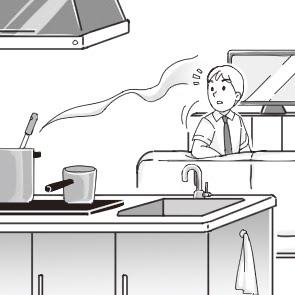 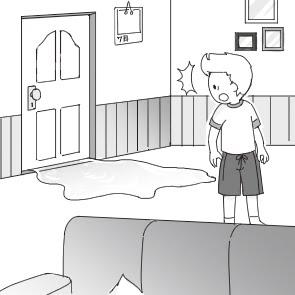 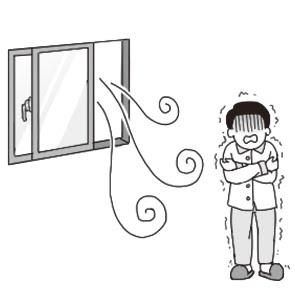 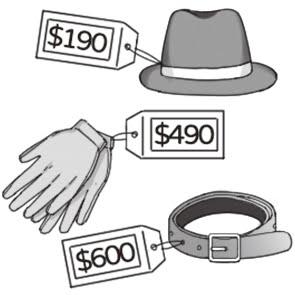 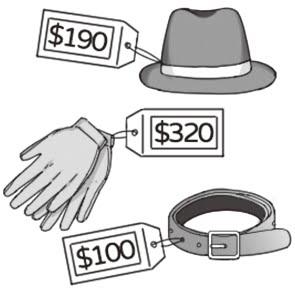 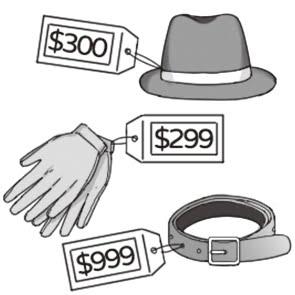 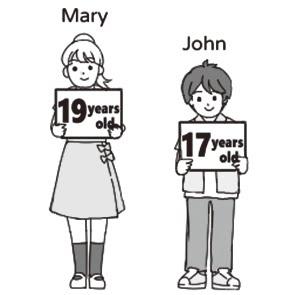 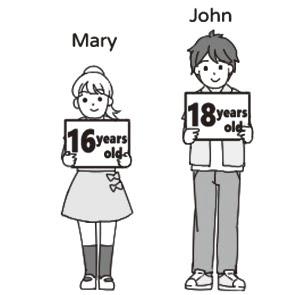 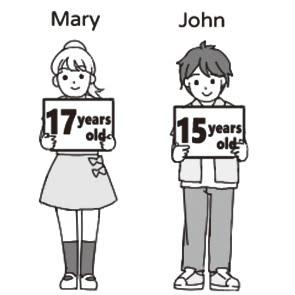 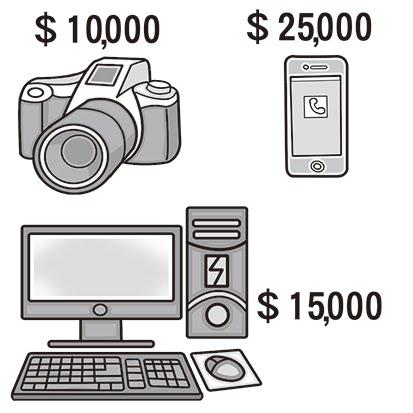 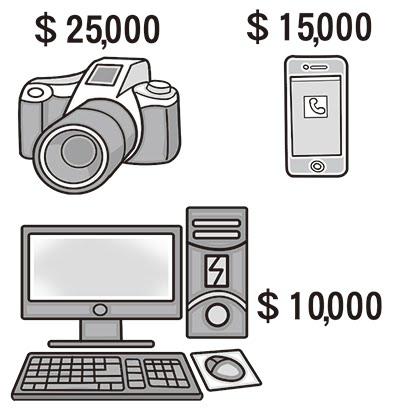 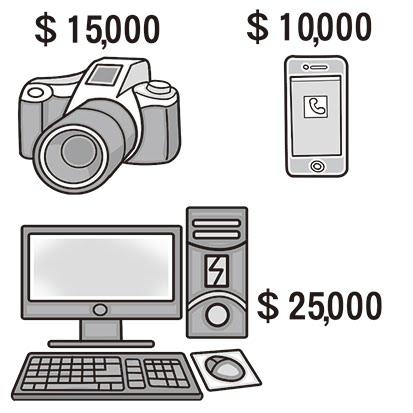 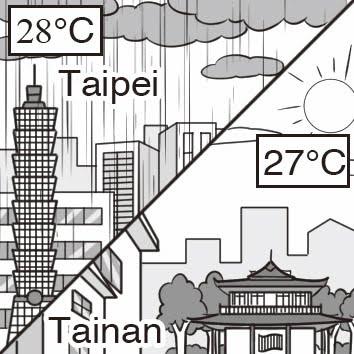 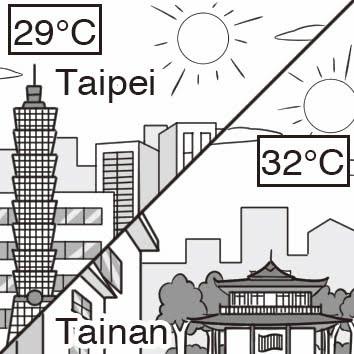 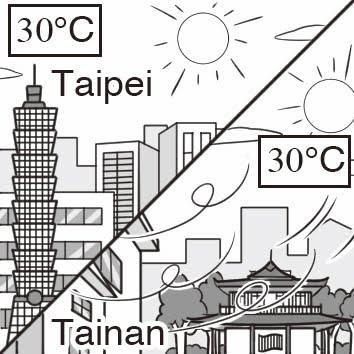 三、言談理解-根據聽到的對話內容與問題，選出正確的答案：：每題2分，共10分11. (A) Buy birthday gifts after school.   (B) Have a guitar lesson with the girl.    (C) Sing a song for the girl’s birthday.12. (A) The woman took the wrong coat.   (B) The man found his coat on the sofa.   (C) The woman’s coat is bigger than the man’s.13. (A) He is sick.   (B) He is tired.   (C) He is hungry.14. (A) She doesn’t buy a sofa.   (B) She agrees to buy a sofa for NT$20,000.   (C) She is happy to pay NT$25,800 for the first sofa.15. (A) They will buy some popcorn.   (B) They smell something bad.   (C) They are at a restaurant. 四、字彙與語法選擇：每題1分，共26分16.  It                      a lot in winter, and the mountains become white.   (A) blows   (B) snows   (C) found   (D) misses17.  When you called me, I was taking a                     .   (A) hat   (B) skirt   (C) towel   (D) bath18.  Allen                      the school bus again, so he was late for school.   (A) missed   (B) found   (C) blew   (D) snowed19. Sandy is a kind girl, and she always wears a                      on her face.   (A) ring   (B) steak   (C) hat   (D) smile20. Tina                      a little cold, so she put on her coat.   (A) smelled   (B) sounded   (C) felt   (D) cut21. My hat is NT$ 500. Hers is NT$ 950. My hat is __________ than hers.(A) more cheaper   (B) as cheaper   (C) very cheaper   (D) much cheaper22. I bought a                      today, I’ll use it to make soup.   (A) bell   (B) pumpkin   (C) deal   (D) skirt23. A: Time for breakfast. What do you want to eat? B: I would like some                     .   (A) salads    (B) milks   (C) rices   (D) sandwiches24. Jack is good at running. He is                      runner of the four boys.    (A) worse   (B) best   (C) the best   (D) the most best25. Peter is                      in his class. He is popular with girls.   (A) kind   (B) more handsome   (C) the most handsome   (D) the most kindest26.  Your book bag is heavier than _________.   (A) I     (B) her    (C) his     (D) my27. The cheese cake                      great. Can I try some?   (A) look   (B) looks like   (C) tastes like   (D) looks28. Who is                     , Tony or Mark?   (A) more fat   (B) the fattest   (C) the fatter   (D) fatter29. Which one is                     , Tony, Mark or Henry?    (A) taller   (B) the tallest   (C) the taller   (D) less tall30. Susan is taller than                      in her class.   (A) any girl   (B) all the students   (C) all the girls   (D) all the other students31. A:                        does it smell? B: It smells good.   (A) What   (B) When   (C) How   (D) Where32. A:                       do I look like in the dress? B: You look like a princess.    (A) What   (B) When   (C) How   (D) Where33. A: Which T-shirt do you like, pink or blue? B: I will buy the blue one because it is                     .   (A) beautiful   (B) more beautifuler   (C) as beautiful   (D) more beautiful34.  Mr. Lee is                      thinner than Mr. Black.   (A) much   (B) very   (C) a lot of   (D) more35. Ann’s eyes are big, but                      small.   (A) my are   (B) my sister’s   (C) Cindy’s are   (D) Helen’s is36. Taipei is                      city in Taiwan.   (A) bigger   (B) the biggest   (C) the most biggest   (D) the bigger37. Speaking is harder than                      .   (A) write   (B) writing   (C) to write   (D) to writing38. The black tea smells like                      .   (A) great   (B) strawberries   (C) stinky   (D) song 39. I never heard of this song. It                       a new one.   (A) listens   (B) sounds   (C) sounds like	(D) listens to40.  With more practice, your English will be                      .  (A) good and good   (B) from good to worse   (C) good and better   (D) better and better41. A: Is Ted your good friend?  B: Yes. He is an old friend of                      .   (A) I   (B) me   (C) mine   (D) my五、克漏字選擇:每題1分，共9分 (一)  (A) is	(B) can   (C) are	   (D) will  (A) says	(B) listens	(C) hears	(D) sounds (A) drinks   (B) tastes	(C) eats	(D) has 45. (A) better   (B) best   (C) the better   (D) as good46. (A) smaller   (B) as big   (C) the smaller   (D) more smaller(三)47. (A) as	(B) than	(C) from	(D) to48. (A) health 	 (B) more health   (C) healthier   (D) more healthier49. (A) as；as	(B) so；as	(C) too；as	(D) very；than50. (A) another   (B) both   (C) each other   (D) each one六、閱讀測驗：每題2分，共18分(51. What does “collection” mean in the reading?    (A) Works of art.   (B) A restaurant.   (C) A gift shop.   (D) People working in the museum.52. How many pieces are there in the National Palace Museum?   (A) 15,000.    (B) 60,000.    (C) 700,000.    (D) 85,000.53.What do we learn from the reading?   (A) Visitors have to pay for a tour.   (B) Visitors can bring food inside the museum.   (C) There is no place to eat at the museum.   (D) People can get to the museum by MRT and bus.(二)54. Whose animals do NOT live on land?   (A) Jacky  Huang’s   (B) Allen Wu’s   (C) Sara  Chen’s        (D) Hank Li’s 55. Whose animal do people usually keep as a pet?      (A) Jacky  Huang’s      (B) Allen Wu’s    (C) Sara  Chen’s      (D) Hank Li’s56. Which animals are NOT in the reading?   (A) Sharks.        (B) Dogs.              (C) Kangar               (D) ZebrasWhat is the main idea of the reading?
(A) Some poop is useful.　(B) Cooking insect dishes.　(C) Learning about food for insects. 　(D) A fun event about insects.What does give them a go mean in the reading?
(A) To try some new things.　(B) To go to some places.　(C) To give up some things.　(D) To stop eating some things.Who will NOT go to this event?
(A) Sandy.  She wants to try some special dishes.　(B) Tina.  She likes to try new things.　(C) Steve.  He likes to learn about insects.　(D) John.  He is scared of insects.七、請填入適當的形容詞原級、比較級及最高級: 每題1分，共6分(不限填一字)60. Carol is as                                 (thin) as Sara.61. For Ann, the English test is                                 (easy) than the math test.62. The pink dress is                                 (beautiful) of all in the shop.63. I have                                 (many) friends than you do.64. The weather today is                                 (hot) than yesterday.65. Tom’s grade is                                 (bad) in his class.八、依提示作答:每題3分，共9分66. Rita is older than Kelly.      Kelly is older than Doris.      (用of the three合併)                                                                                                                                                                                                                         .67. The cake tastes great.   (依畫線部分造原問句)                                                                                                                                                                                                                         .68. Dora is 165 cm.      Tina is 165 cm.          (請用as合併句子)                                                                                                                                                                                                                         .九、翻譯填空:每格1分，共12分69. 越快越好。 This sooner, the                           .70. 爸爸每天像蜜蜂一樣忙碌。 Father is as                                                      a bee every day.His house is                           than                          .72. 哪一道菜餚最美味?                           dish was the                                                       ?73. 這糖果聞起來像爆米花。The candy                            like                           .74. 我的胃感覺不太對勁。My                           doesn’t                           right.		<<辛苦了!請交回此卷!>>Tina:	 How are you doing in , Susan?Susan:	 Great. I gained a few pounds these two weeks. The food in Taiwan 　42.　 delicious.Tina:	 Really? Tell me more about it. Susan:	 Well, there is a night market near my place. I fall in love with pearl milk tea there. 	I drink at least two cups every day.Tina:	  milk tea? It 　43.　 beautiful. Susan: 	And it 　44.　 great, too. Drinking tea is quite healthy, so I drank a lot. But I was 	wrong. I become heavy now. Tina:	 I guess that’s because there’s a lot of sugar in it. Susan:	 Yes. Sugar is bad, but I became so crazy about it.	                                 Ten years ago, my parents found a stray dog, Bob, in the park. We took him home and gave him some food. He became one of my family and my        45.       friend.     My family moved to the city when I was thirteen. The new house was          46.             than the old one, so we can’t take Bob with us. Bob had to stay at my uncle’s house near the farm. After that, life was very different. Because I was shy and seldom talked to other people, I made few friends.  When I was down, I would miss Bob.  He was really a good dog.  Joyce and Stella are very good friends. Both of them are beautiful. Joyce is tall, but Stella is short. In fact, Joyce is 10 cm taller 　     47.　 Stella.     They often go shopping together on Sundays. They like to buy skirts, shirts, and dresses. Joyce is too thin. She usually can’t find her size. Many clothes are too big for her. Although Stella is short, she looks 　48.　 than Joyce. She looks good in dresses.    Joyce is 　49.　 smart 　49.　 Stella. However, they like different subjects. Joyce likes music and art, but Stella likes English and history. They often help 　50.　 with homework.The National Palace Museum is one of the best museums in the world. It has the world’s largest collection of Chinese art, around 700,000 pieces in all. Because the museum only has space to show 15,000 pieces at a time, most of the artwork is kept in storerooms. Every three months, they change the display. It means only 60,000 pieces are shown a year. It takes about 12 years to see all of them. October is the best time to visit because there are special displays of the most important works. There are also free tours in different languages. The museum’s gift shop is another good place to visit. You can buy T-shirts, books, or postcards with famous artwork on them. However, you need to know one thing: you must not take pictures in the museum. Also, you may not bring food or drinks inside. The museum has its own restaurant. You can enjoy coffee, tea, and good food there. The National Palace Museum is on Zhishan Road, Taipei City. Visitors can take the MRT, get off at the Shilin Station and take a bus there.            The National Palace Museum      piece      storeroom 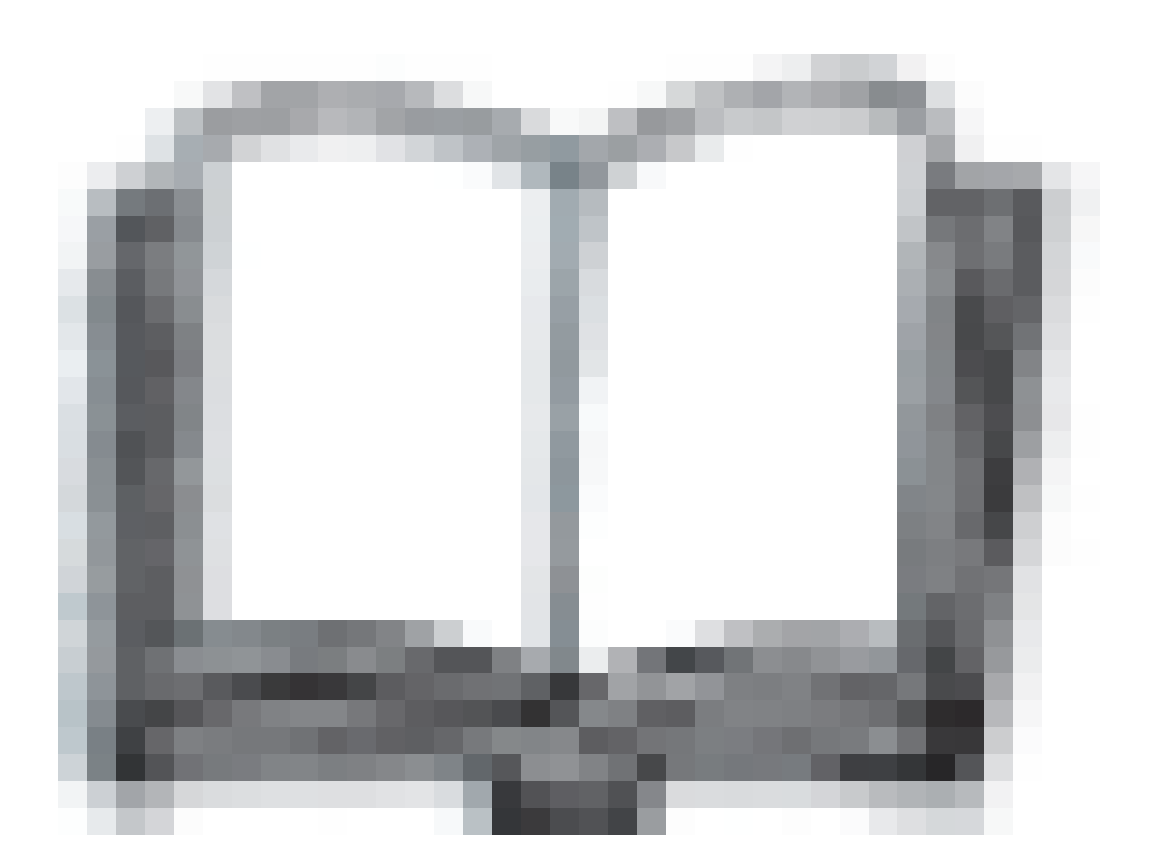 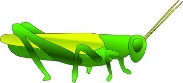 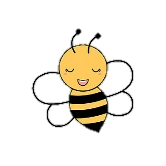 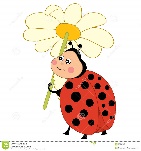 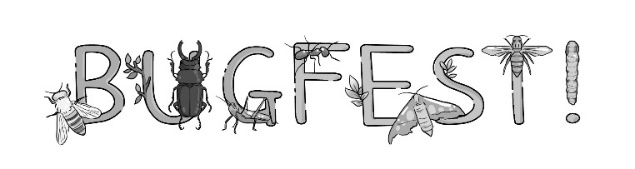 Over 35,000 people will come to Bugfest this year!
Spend time learning about insects with your family or friends!  Come have fun and learn with us.
1. Insects Help Farmers!
Dung beetles help cow farmers by feeding on cow poop.  Without poop, there aren’t any flies.  Without flies, cows live healthier lives.  Come and learn more!
2. Wear Bug Clothes
Some bugs are cute, and some are just cool.  Come take a look at our bug hats and bug T-shirts.
3. Cafe Insecta
Some insects are very safe to eat and they taste good.  Cafe Insecta’s wonderful cooks will make many insect snacks.  Give them a go, and you will be surprised!
When: September 21
Where: North Carolina Museum of Natural Sciences 
Time: 9 AM to 7 PM
Cost: FREE!                                                           insects   昆蟲    dung beetles    糞金龜    flies   蒼蠅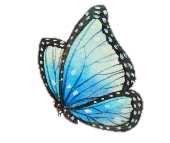 